Что делать, если Вы не привиты против гриппа    Очень быстро закончились веселые праздники и школьные каникулы, наступили трудовые будни. Чтобы попасть на работу и вернуться домой в большинстве своем мы пользуемся общественным транспортом. Чтобы приобрести продукты - посещаем супер- и гипермаркеты.       Наверное, сегодня трудно найти человека, который ничего не слышал о гриппе. Тем не менее, позволим себе напомнить, что грипп - это острое инфекционное заболевание, которое носит сезонный характер, протекает с высокой температурой, сильной головной болью, интоксикацией.      Источниками распространения инфекции служат больные или не долечившиеся люди.
      Вирус гриппа может выделяться из организма инфицированного человека еще за сутки до появления симптомов болезни. Возбудители гриппа и ОРВИ сохраняются в жизнеспособном состоянии в течение 2-8 часов на предметах, куда попали капельки слюны и слизи больного: дверных ручках, поручнях и сидениях в транспорте, телефонах, книгах, носовых платках, детских игрушках и т.д.    Конечно, наиболее защищены от гриппа те, кто своевременно сделал прививку в предэпидемический период.       Как же быть тем, кто прививку не сделал?       Барьерную защиту от вирусов обеспечивает использование мазей "оксолин", "виферон" и др. Для предупреждения контактного пути передачи вируса важно тщательно и часто мыть руки с мылом или обрабатывать их антисептиками.
      При общении с заболевшим пользуйтесь медицинской маской (с ее заменой через каждые 3 часа), при кашле прикрывайте нос и рот одноразовой салфеткой или носовым платком.
      Необходима ежедневная влажная уборка и регулярное проветривание помещений, для обеззараживания воздуха можно использовать бактерицидные облучатели рециркуляторного типа.       В рационе обязательно должны присутствовать витамины и продукты, обладающие противовирусным действием: квашеная капуста, лук, чеснок, черная редька, лимоны, грейпфруты, горчица, имбирь, гвоздика, тмин, клюква, брусника, черная смородина.
     Если же Вы почувствовали недомогание, вызовите врача и не занимайтесь самолечением! Ни в коем случае не отправляйте заболевших детей в школу, детский сад или на культурно-массовые мероприятия.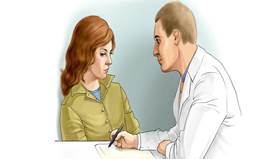 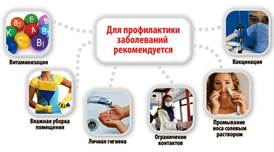 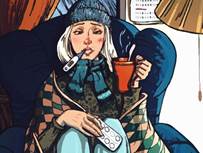 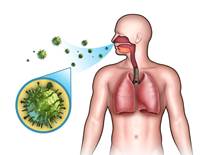 